ANEXO 1Oración a la Virgen del Remedio¡Virgen María, Madre del Remedio!Alegría y esperanza nuestra.Vuelva a nosotros tus ojos de misericordia.Ayúdanos a vivir el Evangelio,En actitud de servicio, libertad y amorHacia todos los hermanos¡Madre del Remedio!Ruega por nosotros a tu Hijo JesucristoQue con el Padre y el Espíritu SantoVive y reina por los siglos de los siglos. AménCanción de la Virgen del Remedio(acompañaremos la canción con gestos)En mi corazón de niño				Yo te pido por mis padres,guardo yo muchos deseos.				y los padres de otros niños,El primero es que los hombres,			para que nunca se enfaden,sean cada vez más buenos.			y que siempre estén unidos. El segundo es que la gente			Haz que no exista la guerra,viva siempre en alegría				ni tan siquiera en los libros,Y que estén todos contentos, 			y que en el mundo que estamos,con el pan de cada día.				no se oiga llorar a un niño.ESTRIBILLO					ESTRIBILLOVIRGEN DEL REMEDIO, HAZ QUE SEA ASÍ		VIRGEN DEL REMEDIO, HAZ QUE SEA ASÍESCUCHA A ESTE NIÑO QUE TE LO PIDE A TI		ESCUCHA A ESTE NIÑO QUE TE LO PIDE A TIVIRGEN DEL REMEDIO, MADRE DE BONDAD		VIRGEN DEL REMEDIO, MADRE DE BONDADQUE TODAS MIS ANSIAS, SE HAGAN REALIDAD.	QUE TODAS MIS ANSIAS, SE HAGAN REALIDAD.ANEXO 2Imagen de la Virgen del Remedio: 3 años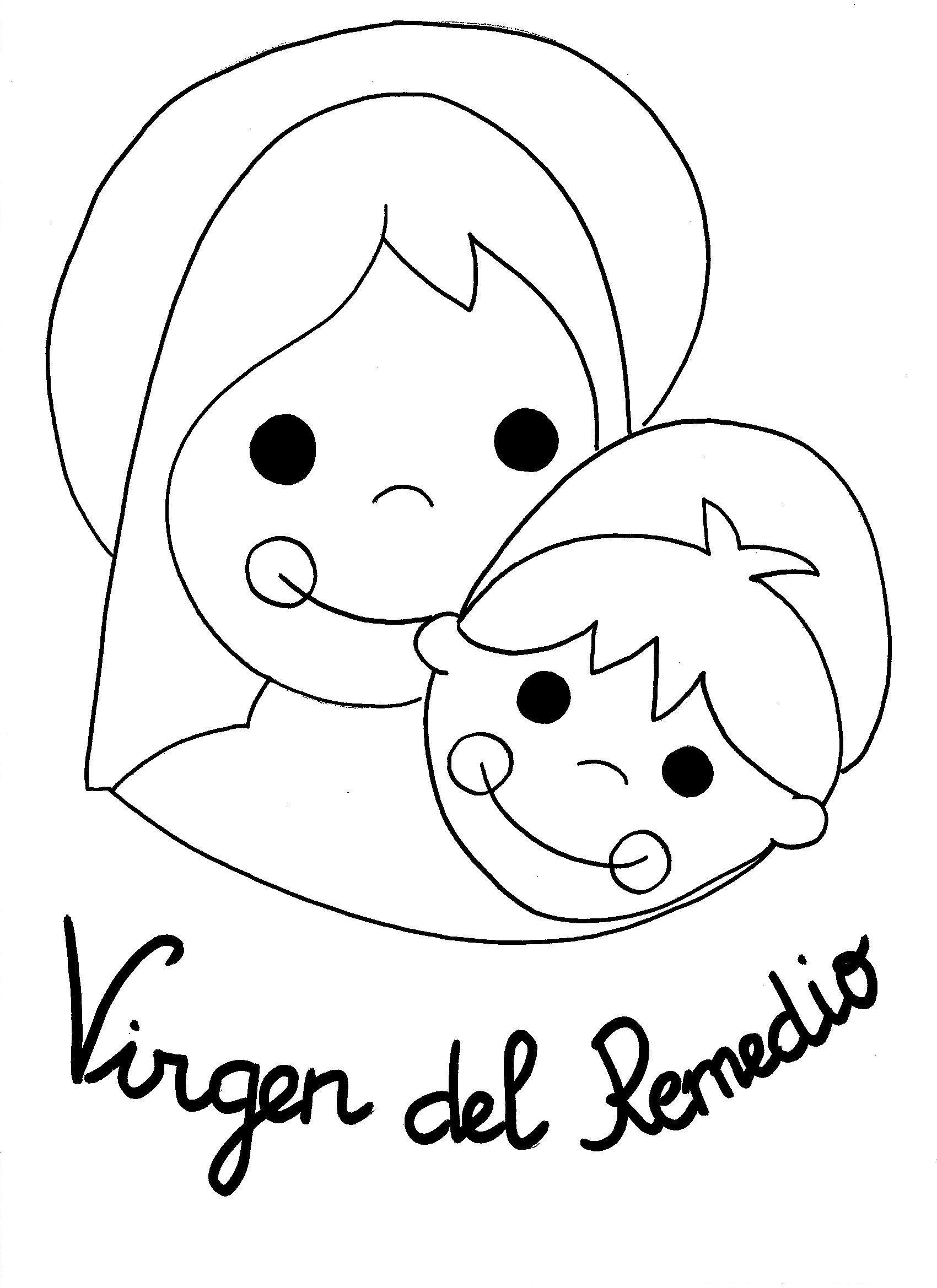 Imagen de la Virgen del Remedio: 4 años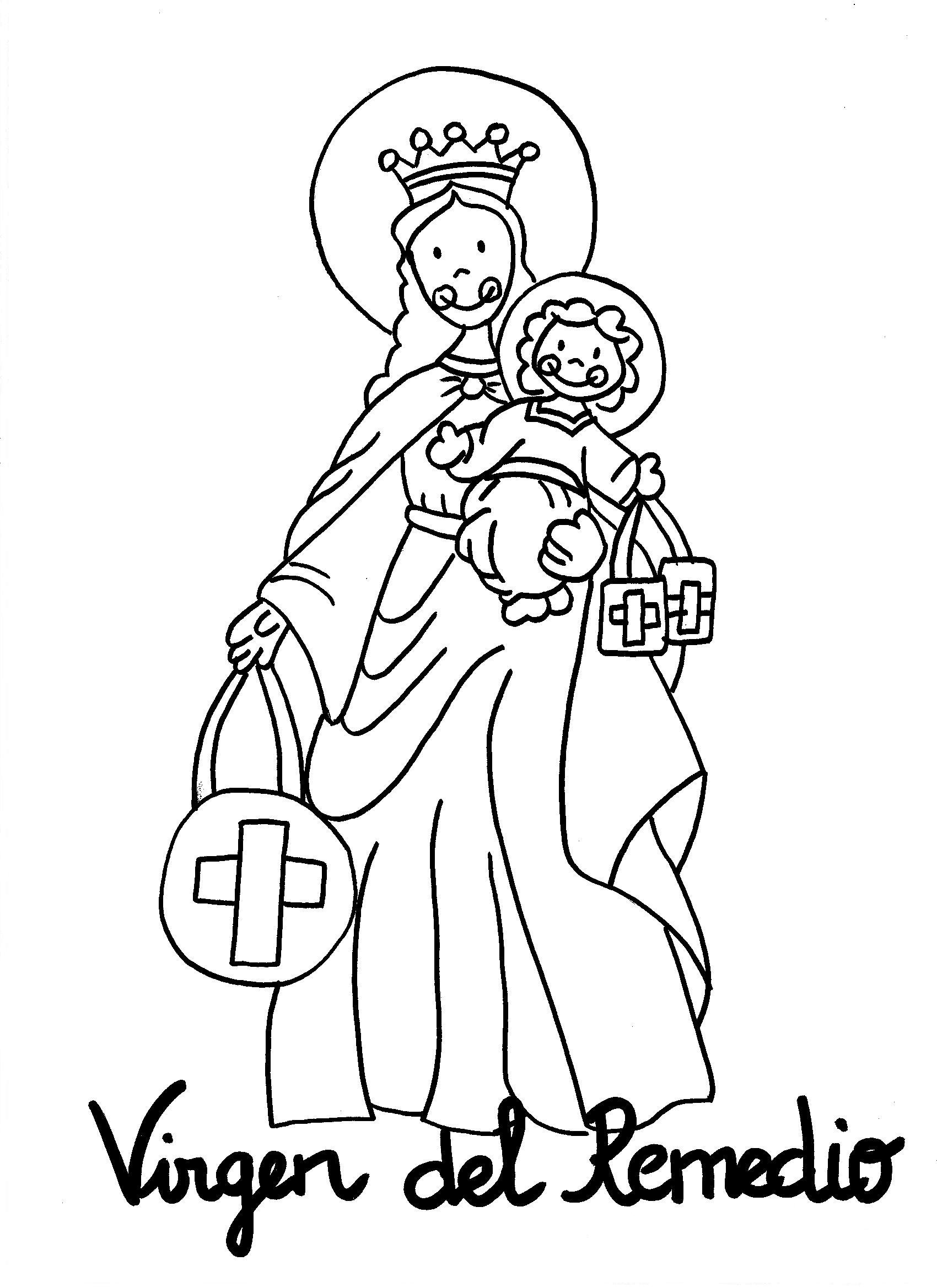 Imagen de la Virgen del Remedio: 5 años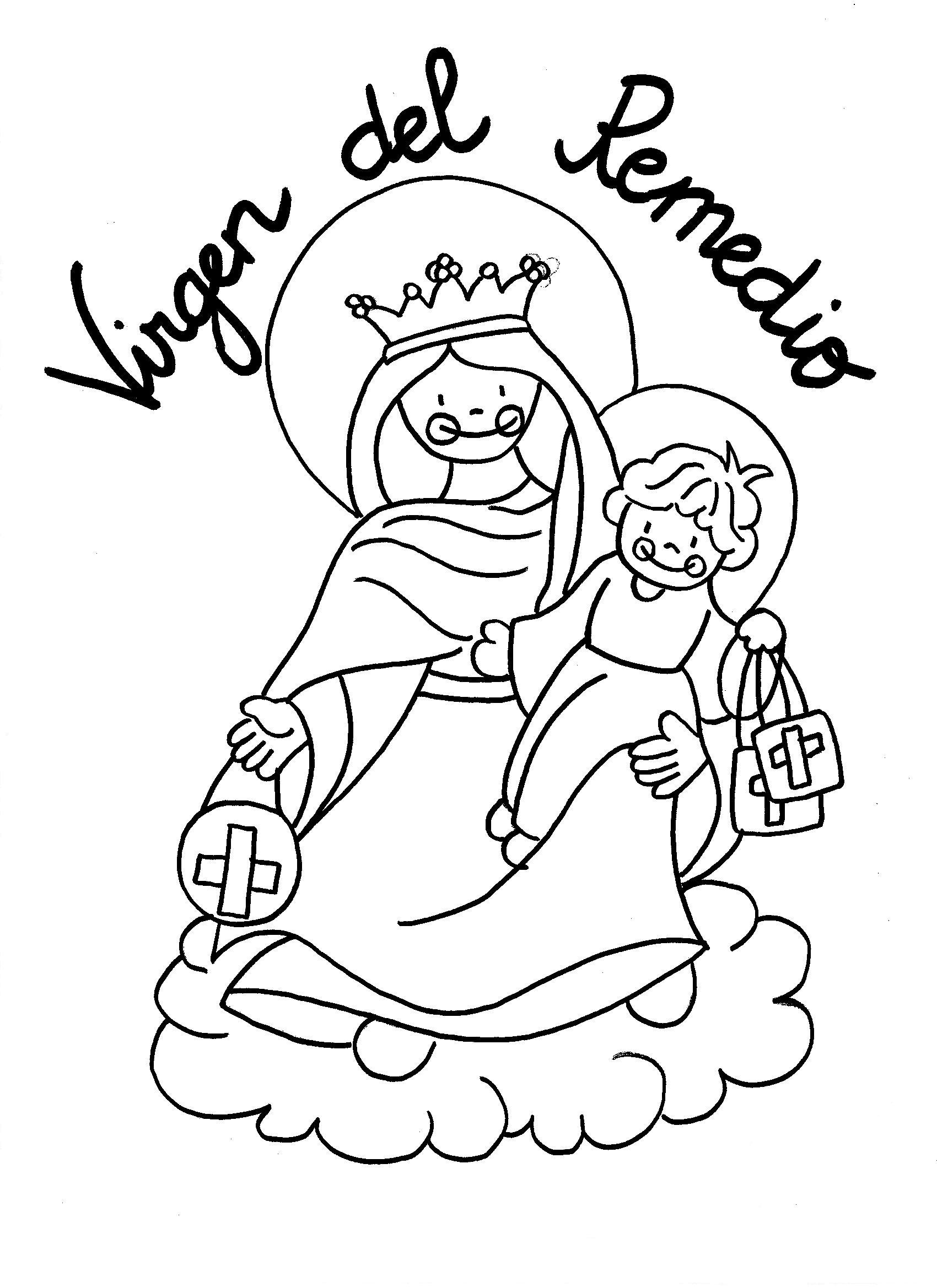 Oración de la Virgen del Remedio. (Anexo 1).Materiales fungibles apropiados a las actividades propuestas.Canciones propuestas:Virgen del Remedio. (Anexo 1).Háblame.Aleluya cantará quién perdió la esperanza.Tan cerca de mí.Te siento dentro.La Virgen del Remedio que han realizado los niños se pondrán en los pasillos para decorarlos.Tener en las aulas el cuadro de la Virgen del Remedio en un lugar visible durante todo el año